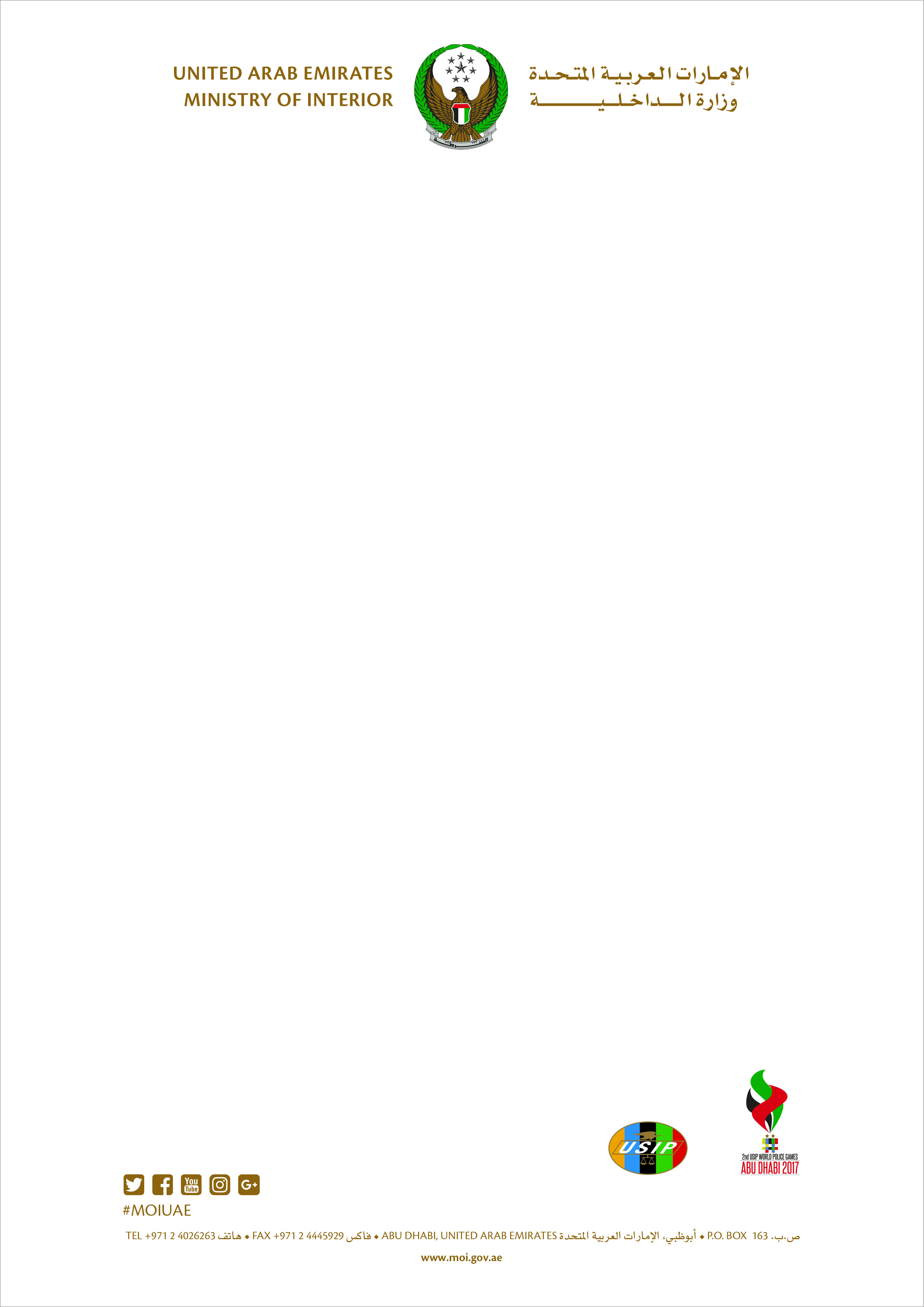 Form( 3 )    Names of Participants Country:   Please send the name list back before the 1st of August 2017 to:E-mail of the Emirati Sports Police Union is: uaepolicesports@moi.gov.aeE-mail of the International Sports Police Union is: usiphq@internationalpolicesports.comNameDay of birthPassport numberDelegation HeadStaffCoachAtletes                                NameDay of birth Passport number1.2.3.4.5.6.7.8.9.10.11.12.13.14.15.16.17.18.19.Atletes                                NameDay of birth Passport number20.21.22.23.24.25.26.